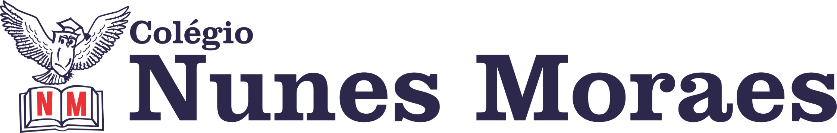 ►1ª AULA: 13h -13:55’  -  QUÍMICA  -  PROFESSOR RENATO DUARTE CAPÍTULO 17 - CONTEÚDO – FUNÇÃO INORGÂNICA – ÓXIDOS – CORREÇÃO DAS ATIVIDADES PROPOSTASPasso 1 – Acessar o link do Google Meet para a aula online. Link disponibilizado no momento da aula.   Caso não consiga acessar, comunique-se com a   Coordenação . Assista à  videoaula no link abaixo.  https://youtu.be/XN4ikCltcBcPasso 2 – Efetuar a correção dos possíveis erros na atividade.Confira sua atividade pelo gabarito que o professor disponibilizará no whatsapp do grupo. ►2ª AULA: 13:55’-14:50’   - BIOLOGIA 2   – PROFESSOR DONISETHI LÉLISCAPÍTULO  18 - FILO ARTROPODAPASSO 1- Acessar o link do meet a ser enviado pelo professor Donisethi no início de sua  aula. – 5 minutos . PASSO 2 - Acompanhar pelo meet a aula do Prof.Donisethi. Caso não consiga acessar, comunique-se com a   Coordenação . Assista às videoaulas nos links abaixo. https://youtu.be/uTmsANBcUhU  https://youtu.be/-bxRxD4mV1kPASSO 3-  3- Resolva:   Atividades para sala 1,2,3,4 e 5  -  páginas  52,53 e 54. Durante esse tempo, estarei à disposição para tirar dúvidas pelo nosso grupo de whatsapp. *Envie foto dessas atividades  para BETE GIRÃO. Escreva a matéria, seu nome e seu número em cada página.►3ª AULA: 14:50’-15:45’  -  QUÍMICA  -  PROFESSOR RENATO DUARTECAPÍTULO 17  - CONTEÚDO – FUNÇÃO INORGÂNICA – ÓXIDOS – CORREÇÃO DAS ATIVIDADES DE SALAPasso 1 – Acessar o link do Google Meet para a aula online. Link disponibilizado no momento da aula.   Caso não consiga acessar, comunique-se com a   Coordenação . Assista à  videoaula no link abaixo. https://youtu.be/X-2zKwNmJ8Y Passo 3 – Efetuar a correção dos possíveis erros na atividade.Confira sua atividade pelo gabarito que o professor disponibilizará no whatsapp do grupo. ►INTERVALO: 15:45’-16:10’    ►4ª AULA:   16:10’-17:05’  - BIOLOGIA 2   – PROFESSOR DONISETHI LÉLIS   CAPÍTULO  18 - FILO ARTROPODA(CONTINUAÇÃO)PASSO 1- Acessar o link do meet a ser enviado pelo professor Donisethi no início de sua  aula. – 5 minutos . PASSO 2 - Acompanhar pelo meet a aula do Prof.Donisethi. Caso não consiga acessar, comunique-se com a   Coordenação . Assista às videoaulas nos links abaixo. https://youtu.be/uTmsANBcUhU  https://youtu.be/-bxRxD4mV1kPASSO 3-  3- Resolva:   Atividades para sala 1,2,3,4 e 5  -  páginas  66 e 67. Durante esse tempo, estarei à disposição para tirar dúvidas pelo nosso grupo de whatsapp. *Envie foto dessas atividades  para BETE GIRÃO. Escreva a matéria, seu nome e seu número em cada página. Tarefa de casa: Tarefa on-line referente ao CAP 18 - FILO ARTROPODA Obs: As dúvidas serão retiradas na aula seguinte a pedidos.►5ª AULA:   17:05’ – 18:00’  –  HISTÓRIA    – PROFESSOR RÔMULO VIEIRA CAPÍTULO 17 – INÍCIO DA COLONIZAÇÃO DA AMÉRICA PORTUGUESA Passo 01 -Assistir à aula no google meet- entender o processo de consolidação da colonização portuguesa na América.Caso não consiga acessar, comunique-se com a   Coordenação . Assista à videoaula no link abaixo. https://www.youtube.com/watch?v=xG31V-Mrk8Q&t=1sPasso 02 – Resolver: Atividades propostas -   Questões 1 e 2- pág. 42*Envie foto dessas atividades  para BETE GIRÃO. Escreva a matéria, seu nome e seu número em cada página.